Атқарылған жұмыстар туралы ақпарат"№1 ЖББОМ" КММ "Қауіпсіз интернет"республикалық ақпараттық кампаниясын ұйымдастыру және өткізу бойыншаМақсаты: қоғамның назарын баланың денсаулығына зиян келтіретін ақпараттардың теріс әсерінен қорғауға, насихаттау мен үгіттеуге аудару.   Мектепте "ата-ана бақылауы" арнайы қызметінің дербес компьютерлеріне, планшеттеріне, смартфондарына орнату мүмкіндігі кезінде ата-аналар тарапынан бақылауды күшейту бойынша түсіндіру жұмыстары жүргізілді.»;Информатика мұғалімдері Конакбаева А.К. ата-аналарға арналған тақырыптық буклеттер дайындады."Пайдалы және қауіпсіз интернет"тақырыбына жалпы мектептік жиын өткізілді. 2019 ж.17 сәуірде мектеп кітапханасында "Қауіпсіз интернет" республикалық ақпараттық кампаниясының іс-шаралар жоспарына сәйкес "Интернет орнына кітап"акциясы өтті.                                                                                 Бұл акцияның мақсаты-кітап оқуға деген қызығушылықты қалыптастыру, Интернет-ресурстарды пайдалану мәдениетін арттыру. Акция барысында кітапхана қызметкерлері электронды ақпарат көзінің орнына кітапты пайдалану мүмкіндігі болған жағдайда оқушыларды web-сайттарды пайдаланудан бас тартуға шақырды.  Акцияға қатысушылар арасында Кітап оқу әуесқойлары мен кітапхананың белсенді пайдаланушылары аз емес. Балалар жаңа кітап көрмелерімен танысты,кейбіреулері кітапханаға жазылды. Оқушылар акцияға қатысуға уақыт тапқаны қуантады. Өткізілген іс-шаралар нәтижесінде келушілердің кейбірі кітапхананың тұрақты оқырмандары болады деп үміттенемінМектеп Педагог-психологы А. В. Беляева 8 -9 сыныптар арасында "интернет тәуелділіктің алдын алу"тақырыбында әңгіме өткізді.                                                                      8 сынып оқушылары қатысқан "Интернет: қолдау және қарсы" пікірталасын анықтауға көмектесті.  Дебаттық турнир барысында Интернетті "қорғаушылар" және "айыптаушылар" екі командасы виртуалды желінің артықшылықтары мен кемшіліктерін бағалап, өз көзқарасын дәлелдеп берді. Дебаттар бірнеше тақырыптық блоктардан тұрды: Интернеттің оң және теріс жақтары, әлеуметтік желілердегі қарым-қатынас мәдениеті, адам және компьютер, компьютерлік сленг. Интернет туралы сұрақтарға жауап бере отырып, балалар түрлі-түсті үгіт парақтарын пайдаланды. Әртүрлі көзқарастар оқушылардың желіде қауіпсіз жүріс-тұрысын ұйымдастыру мәселелерін объективті түрде көрсетуге мүмкіндік берді. Әрине, Интернетті қорғауға ең салмақты дәлелдер айтылды, өйткені бұл қарым-қатынас, қосымша табыс, онлайн-ойындар. Дебат жылы және достық жағдайда өтті және өзі жайлы әсер қалдырды. Барлық балалар "Информатика"пәні бойынша жақсы дайындықтарын көрсетті.Барлық сыныптарда "Медиабезопасность", "әлеуметтік желілер: бұл қауіпті ме?", "Жасөспірімдерге әлеуметтік желілердің әсері".   Мектепте қалаусыз контентті блоктау және сүзу жұмыстары жүргізіледі.  Өткізілген іс – шаралар нәтижесінде балалардың, ата-аналар мен педагогтардың интернет-сауаттылығы, Интернет қауіпсіздігі қағидалары туралы хабардар болу артты, Интернет желісінде әңгімелесушілерге жауапкершілік пен құрмет сезімдері қалыптасты.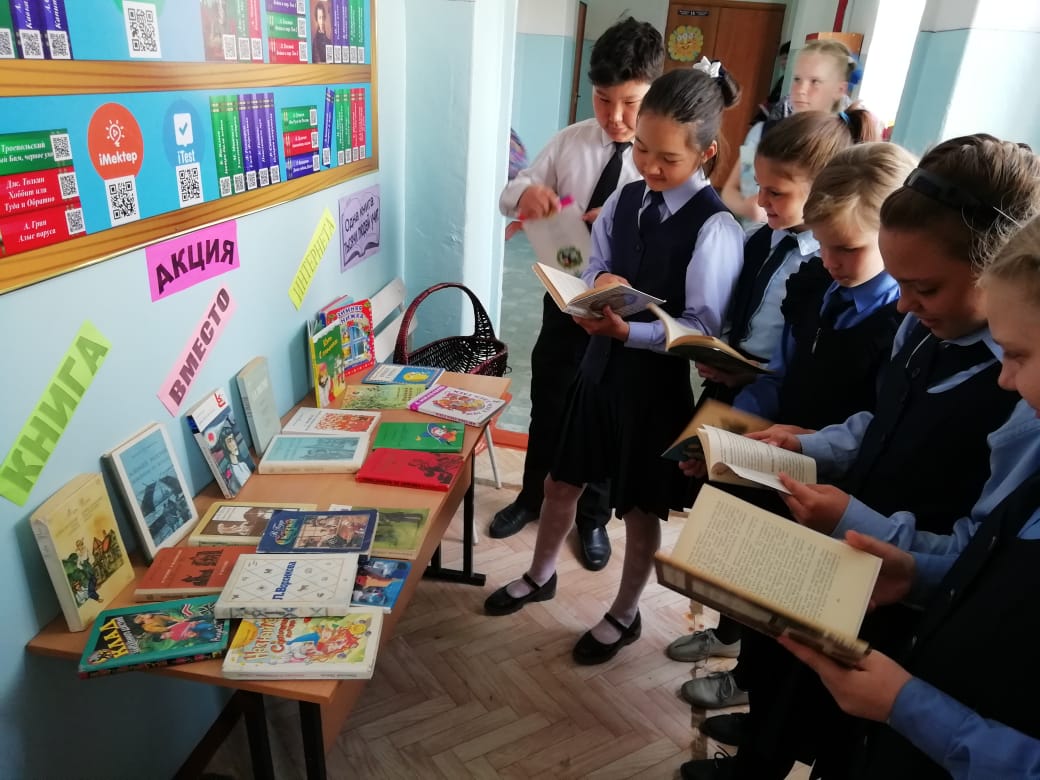 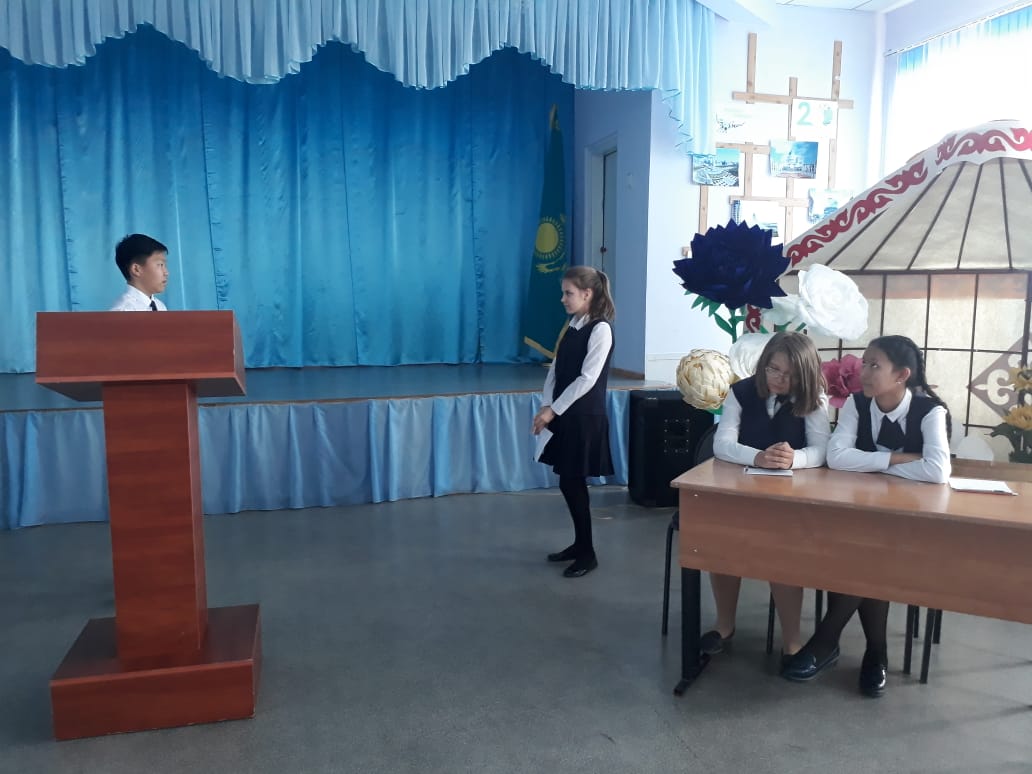 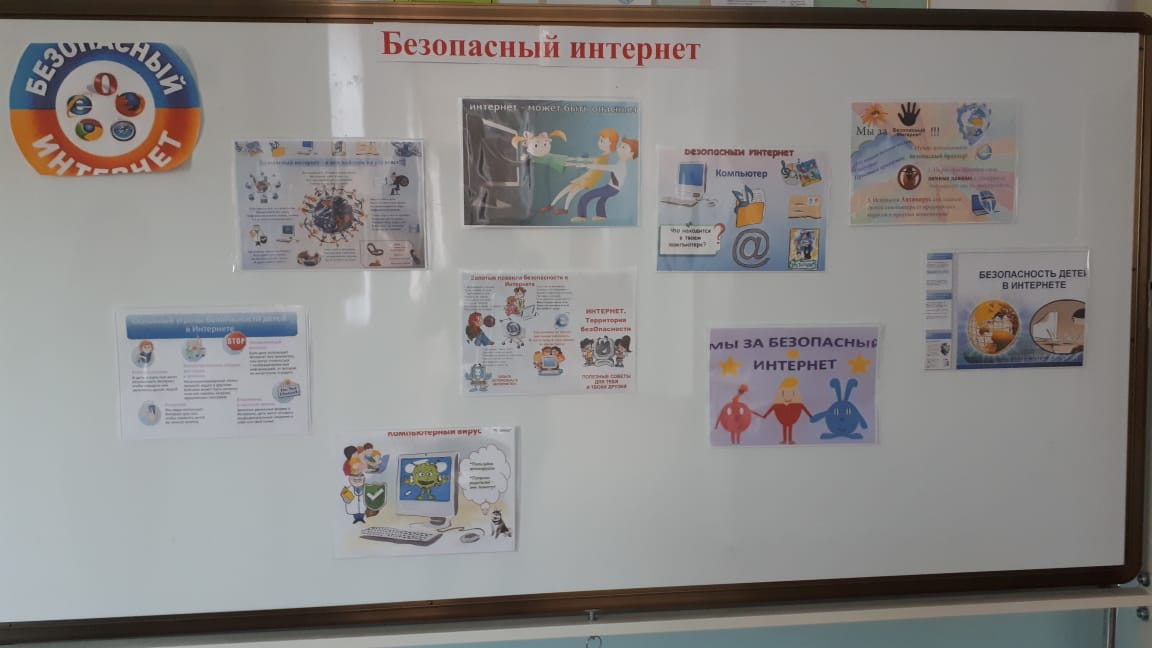 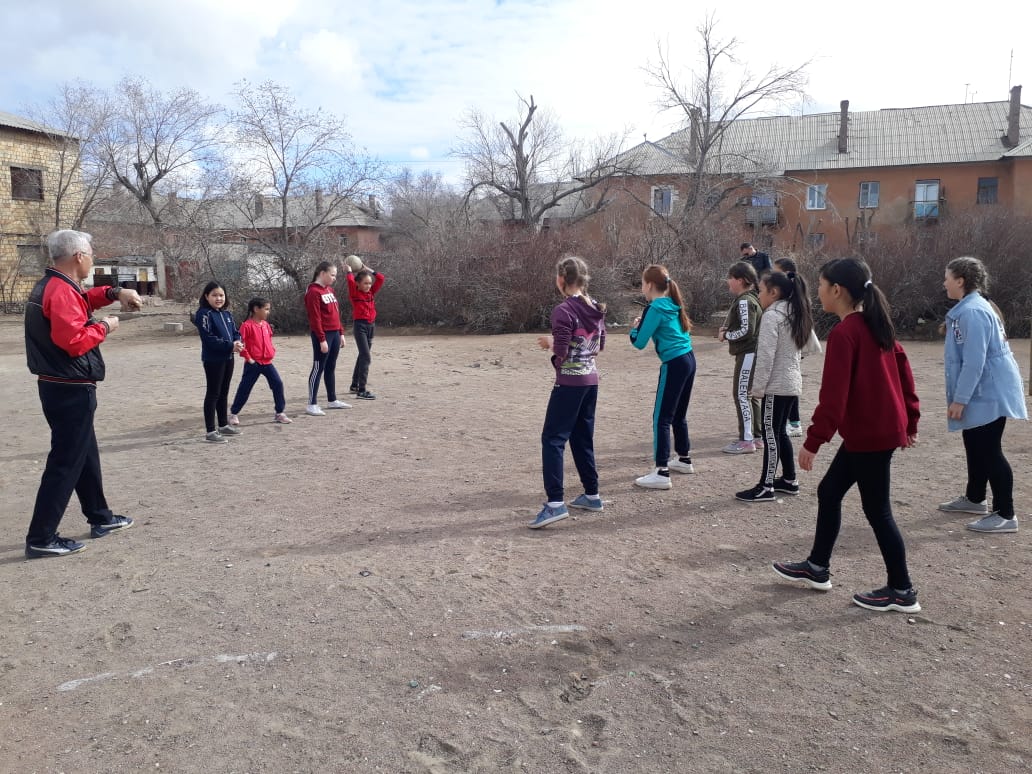 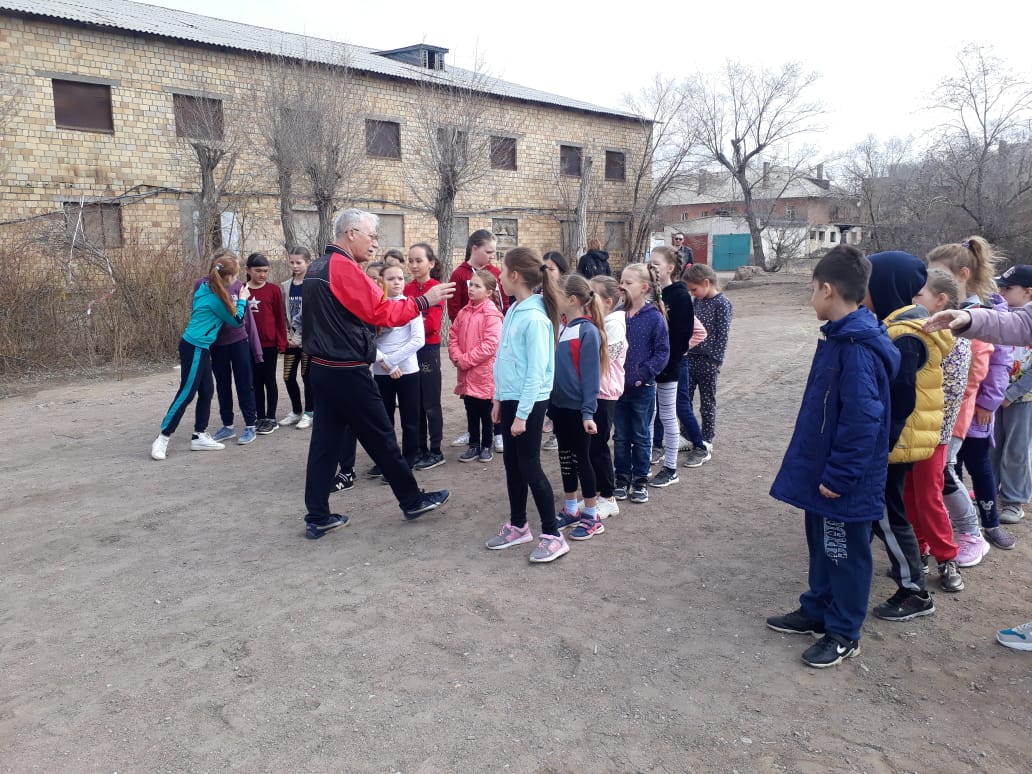 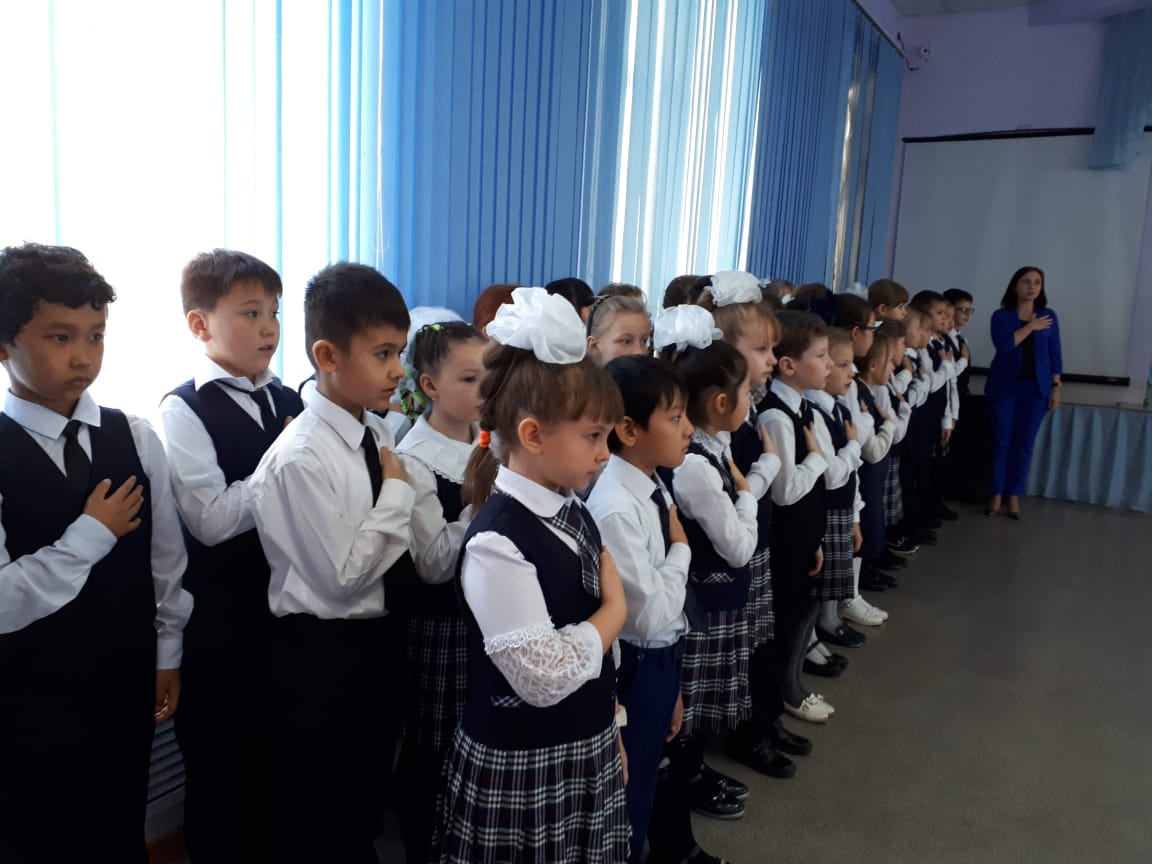 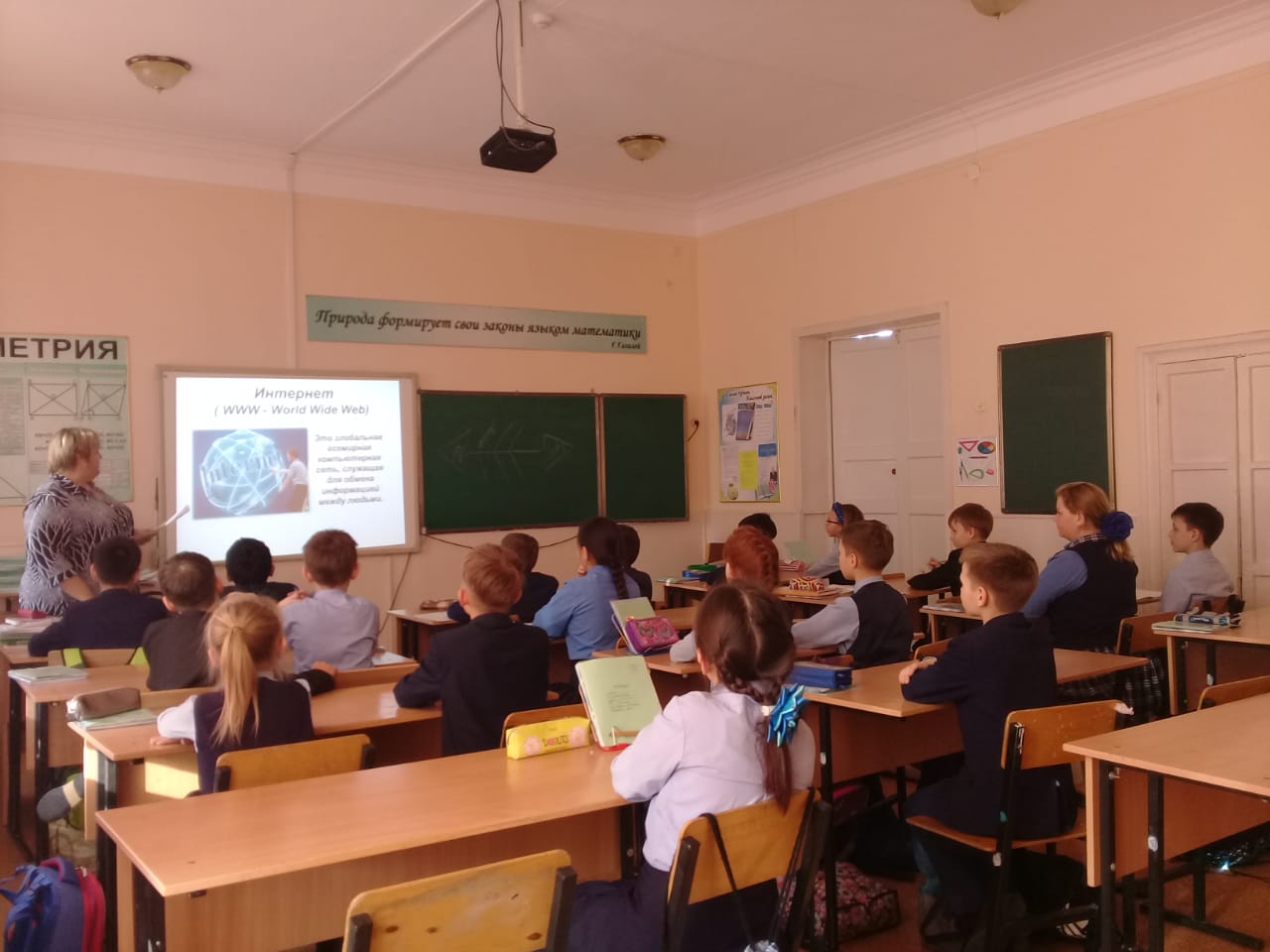 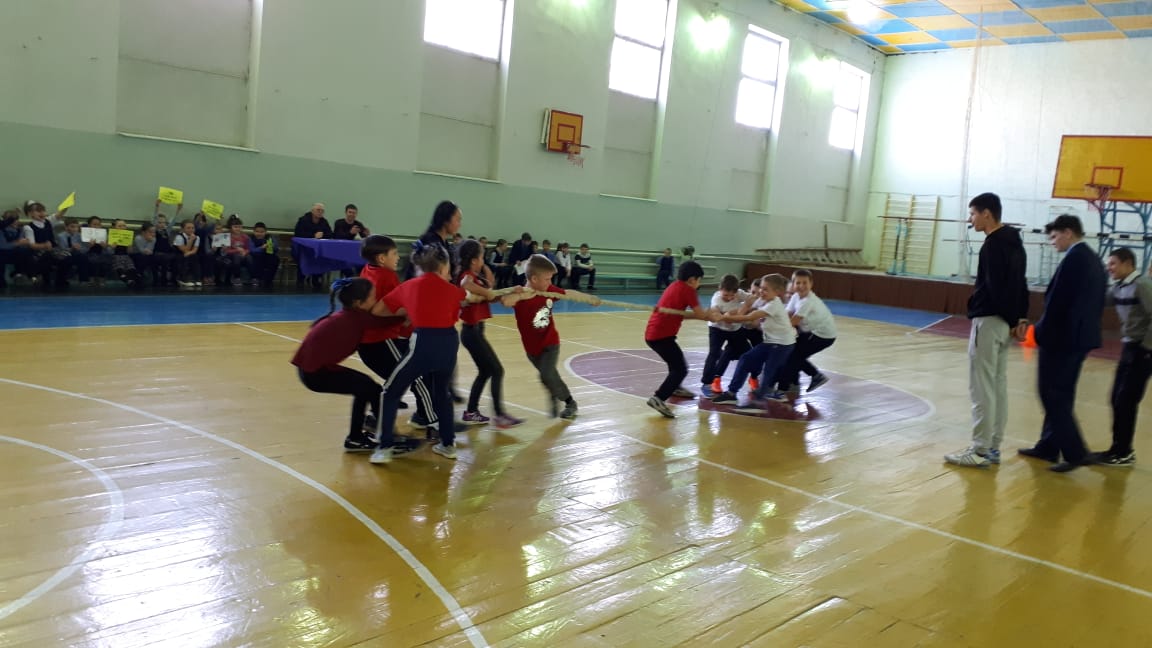 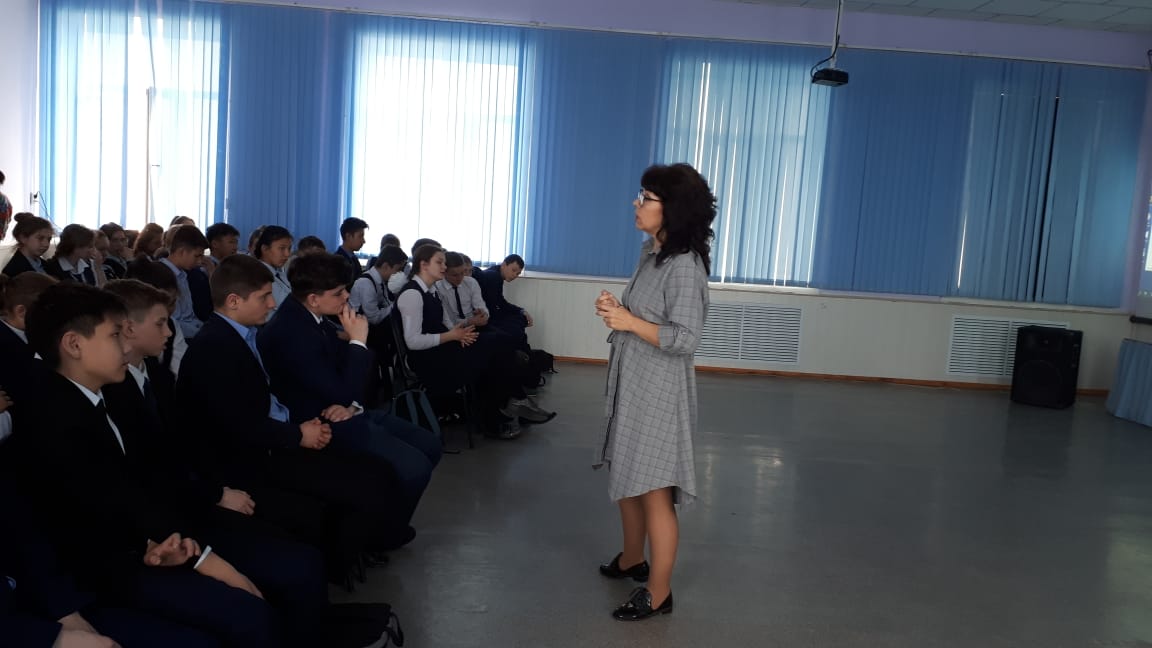 